План работы Службы школьной медиации 
в МБОУ «СОШ пст.Абезь» на 2018-2019гг.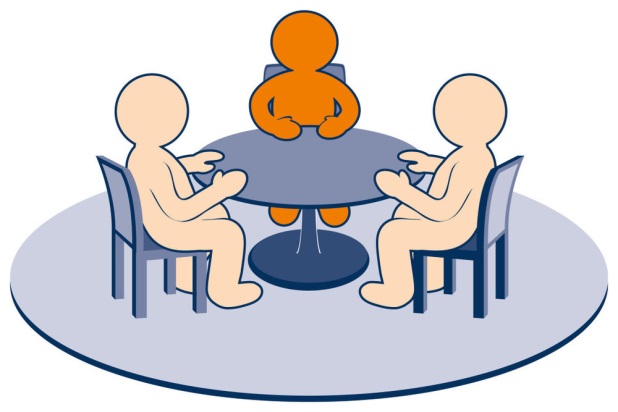  Основная цель службы школьной медиации - формирование благополучного, гуманного и безопасного пространства (среды) для полноценного развития и социализации детей и подростков, в том числе при возникновении трудных жизненных ситуаций, включая вступление их в конфликт с законом.Основные задачи: сократить общее количество конфликтных ситуаций, в которые вовлекаются дети, а также их остроту;повысить эффективность ведения профилактической и коррекционной работы, направленной на снижение проявления асоциального поведения учащихся;сократить количество правонарушений, совершаемых несовершеннолетними, в том числе повторных;обеспечить открытость в деятельности образовательной организации в части защиты прав и интересов детей;создать условия для участия общественности в решении актуальных проблем и задач в части профилактики правонарушений несовершеннолетних;оптимизировать взаимодействие с органами и учреждениями системы профилактики безнадзорности и правонарушений несовершеннолетних;оздоровить психологическую обстановку в образовательной организации.№Наименование мероприятияСрокипроведенияОтветственные1.Разработка Положения о службе школьной медиации.Сентябрь Администрация школы2.Планирование мероприятий на год.Сентябрь Члены СШМ3.Организация информационных просветительских мероприятий для педагогических  работников по вопросам школьной медиации.Сентябрь Администрация школы4.Проведение классных часов на тему: «Знакомство со службой школьной медитации», 5-11 классы;«Разрешение конфликтных ситуаций в школе», 5-11 классы.«Давайте жить дружно!», «Дружба и взаимоотношение в коллективе»,1-4 классы.Сентябрь – ноябрь.Классные руководители,педагог – психолог,социальный педагог5.-Психологические игры на сплоченность:Умеем ли мы общаться»1-4 класс; в 5-8 классах – «Бесконфликтное взаимодействие».)В течение года(по запросу)Педагог-психолог6.Проведение ознакомительной встречи с родителями на собрании общешкольного родительского комитета (1-11 классы).СентябрьАдминистрация школы7.Родительское собрание « Об ответственности за воспитание, образование и воспитание детей», «Жестокое обращение с детьми».Сентябрь-декабрьКлассные руководители,педагог-психолог8.Сотрудничество с органами и учреждениями профилактики безнадзорности и правонарушений, опеки и попечительства, дополнительного образования.В течение годаРуководитель службы школьной медиации9.Анкетирование учащихся 5 – 11 классов по выявлению причин конфликтов.ФевральКлассные руководители,педагог - психолог10.Сотрудничество с Советом профилактики школы.В течение годаЧлены службы школьной  медиации11.Размещение информации о работе  службы школьной медиации на школьном сайте, информация  размещена на официальном сайте школы http://abezschool.ucoz.com/index/sluzhba_mediacii/0-38В течение годаЧлены СШМ, администратор школьного сайта12.Работа службы по разрешению поступающих  конфликтных ситуаций в соответствии с порядком работы медиатора.В течение годаРуководитель службышкольной медиации.13.Разработка: «Памятки для медиатора»«Памятки для педагога».В течение года.Члены службы школьной медиации14.Оформление информационного стенда о работе службы школьной медиации.ОктябрьЧлены службы школьной медиации15.Подведение итогов работы службы школьной медиации за год.Май Члены службы школьной медиации